INTERNAL ASSIGNMENT SET-IISESSION	FEB/MAR 2021PROGRAMME	BACHELOR OF BUSINESS ADMINISTRATION (BBA)SEMESTER	ICOURSE CODE & NAME	DBB1102 ORGANIZATIONAL BEHAVIOURCREDITS	4NUMBER OF ASSIGNMENTS,CREDITS & MARKS	024 Credits, 30 Marks eachQuestion  1 What are the organizational sources of stress? Elaborate with examples.Answer  Stressors can be both internal and external factors. The various factors, which can be stressors are- money, traffic, job related stress, health or medical issues, lack of free time, relationships, family or friends etc. The organizational stressors can be:a) Physical environment such as light, noise Manipal UniversityFully solved assignment available for session Feb/March 2021,your last date is 31th July 2021.Lowest price guarantee with quality.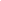 Charges INR 150 only per assignment. For more information you can get via mail or Whats app also
Mail id is aapkieducation@gmail.comOur website www.aapkieducation.comAfter mail, we will reply you instant or maximum1 hour.Otherwise you can also contact on ourwhatsapp no 8791490301.Contact no is +91 87-55555-879Question 2  “Each conflict is made of a sequence of interlocking conflicts because it is considered as a process.” In this context, explain what are the various levels of conflict? Also explain various conflicthandling styles.Answer There is one more view, which is known as interactionist view. It believes that conflict is inevitable. It is a normal aspect of an organization. It is not bad or good for the organization. According to S. P. Robbins, “While the behavioural approach accepted conflict, the interactionist view encourages conflict on the grounds that a harmonious, peaceful, tranquil and cooperative group is prone Question   3What is meant by Change? Define. Enlist and explain the steps involved in the process of change. Support your answer with relevant examples.Answer  Organizational change is a process by which organizations move from their present state to some desired future state to increase their effectiveness There are certain characteristics of change: It is constant but varies in degree and direction.